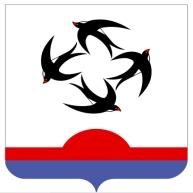 АДМИНИСТРАЦИЯ КИЛЬМЕЗСКОГО РАЙОНАКИРОВСКОЙ ОБЛАСТИПОСТАНОВЛЕНИЕ________ 							                                        № пгт КильмезьОб утверждении административного регламентапредоставления муниципальной услуги«Продление срока действия разрешения на строительство объекта капитального строительства на территории Кильмезского муниципального района»                                                                                                                                                                                                                                                                                                                                                                                                                                                                                 Руководствуясь  Градостроительным  кодексом  Российской  Федерации, Федеральным законом от 06.10.2003 N  131-ФЗ  "Об общих принципах организа­ции  местного  самоуправления  в  Российской  Федерации" ( в редакции от 18.04.2018 №83-ФЗ),  Законом  Кировской области  от  28.09.2006  N  44-30  "О  регулировании  градостроительной  деятель­ности  в  Кировской  области", Постановлением Правительства РФ от 13.06.2018 №676 «О внесении изменений в некоторые акты Правительства РФ в связи с оптимизацией порядка разработки и утверждения административных регламентов»,  решением  Кильмезского  районной  Думы  от 12.10.2017  №5/3  «О приеме части полномочий по решению вопросов местного значения в сфере градостроительной деятельности сельских поселений Кильмезского района Кировской области», администрация  Кильмезского  района ПОСТАНОВЛЯЕТ:           1.Утвердить административный регламент предоставления муниципальной услуги ««Продление срока действия разрешения на строительство объекта капитального строительства на территории Кильмезского муниципального района» (далее – административный регламент) согласно приложению.	2. Признать утратившим силу Постановление от 20.03.2018 №125 об утверждении административного регламента предоставления муниципальной услуги «Продление срока действия разрешения на строительство объекта капитального строительства на территории Кильмезского муниципального района» 3. Опубликовать постановление на официальном сайте администрации Кильмезского района Кировской области в информационной телекоммуникационной сети «Интернет».4.     Контроль за исполнением возложить на заместителя главы администрации Кильмезского района, заведующего отделом ЖКХ, жизнеобеспечения, строительства и архитектуры Сморкалов С.Г.Глава Кильмезского района		                            		А.В.СтяжкинГлава Кильмезского района		                            		А.В.Стяжкин                                                                                                                                                                                                                                                                                                                                                                                                                                                                                                                                     ПОДГОТОВЛЕНО:Главный специалист по градостроительной деятельности                                           Т.Р.БатинаСОГЛАСОВАНО:Заместитель главы администрации, заведующий отделом ЖКХ, жизнеобеспечения, строительства и архитектуры                                   					С. Г. СморкаловПРАВОВАЯ ЭКСПЕРТИЗА ПРОВЕДЕНА:Главный специалист, юрисконсульт                                            Е.В.БуроваЛИНГВИСТИЧЕСКАЯ ЭКСПЕРТИЗА ПРОВЕДЕНА:                                Управляющий  делами, заведующая отделом  организационной  и  кадровой  работы							М. Н.  ДрягинаРазослать: Администрация-1отдел ЖКХ-1